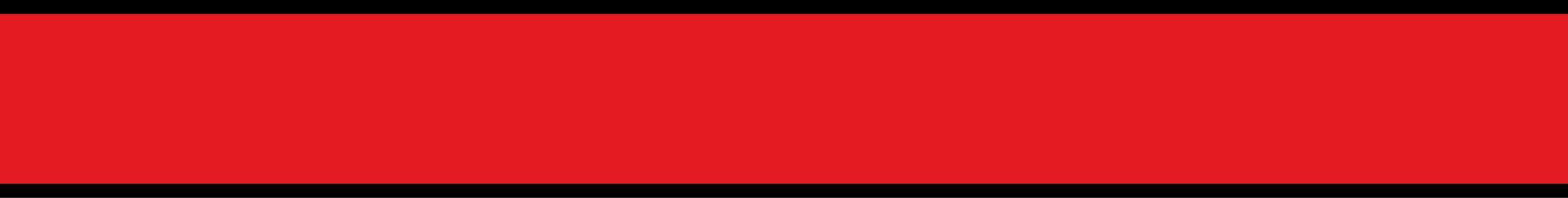 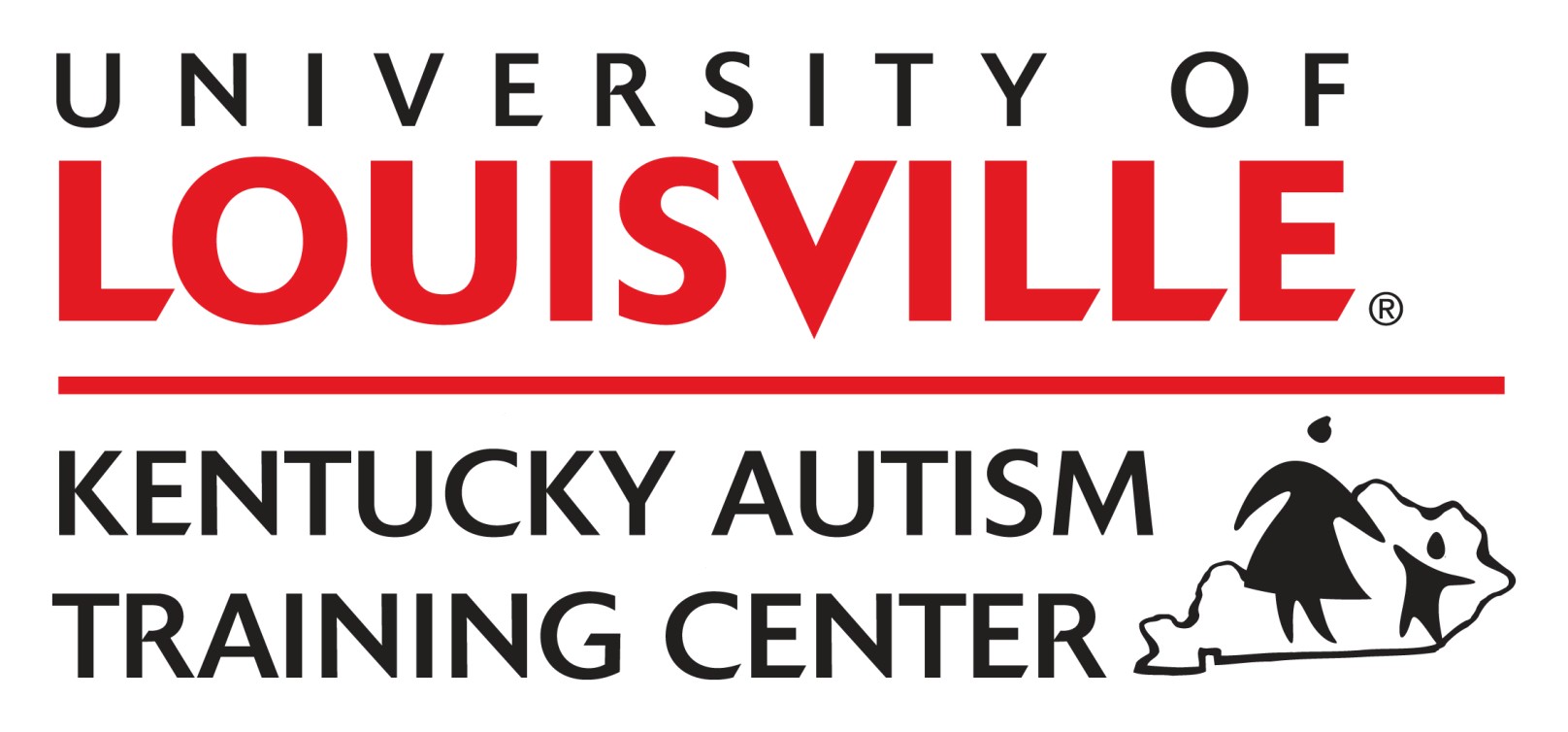 Exercise As An Evidence Based Practice forIndividuals with Autism Spectrum DisordersPresented by Michelle Antle, Ed.S.Field Training CoordinatorLOUISVILLE 	Kentucky Autism Training Center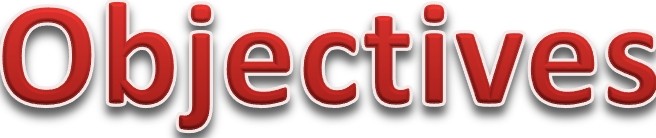 • 		Participants  will learn the components of an effective exercise intervention plan.• 		Participants  will learn the importance of using exercise to intervene in an appropriate and positive way to address a wide variety of behaviors.• 		Participants  will learn how to teach students  with ASD how to use exercise to become healthy  and productive.UNIVERSITY  OFLOUISVILLE.KENTUCKY AUTISM .Quality Program Indicators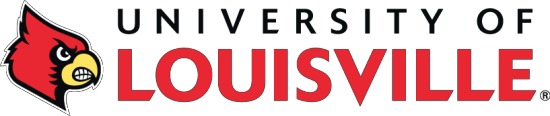 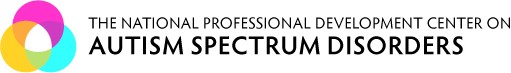 The NPDC has identified 27 Evidence-Based Practices•	Evidence-Based Practice Briefs•	http://autismpdc.fpg.unc.edu/evidence-based-practices•	The center is currently developing a new online resource, Autism Focused Intervention Resources and Modules (AFIRM) that will host self-paced e-learning modules for each of the EBPs.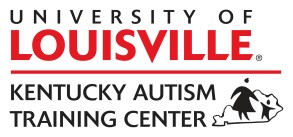 LOUISVILLE 	Kentucky Autism Training CenterCriteria for Qualification as an Evidence-Based Practice:• 	At least two high quality experimental or quasi-experimental group  design articles- Conducted by at least two different researchers/research groupsOR• 	At least five high quality single case design articles- Conducted by at least three  different researchers/research groups- Having a total of 20 participants across studiesOR• 	A combination of at least one high quality experimental or quasi­ experimental group  design article and at least three  high quality single case design articles- Conducted by at least two different research groupsTHE NATIONAL PROFESSIONAL DEVELOPMENT CENTER ON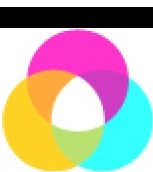 AUTISM SPECTRUM DISORDERSUNIVERSITY   OFLOUISVILLE.KENTUCKY AUTISM .l.OUE1SVILLE.	Kentucky Autism Training Center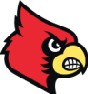 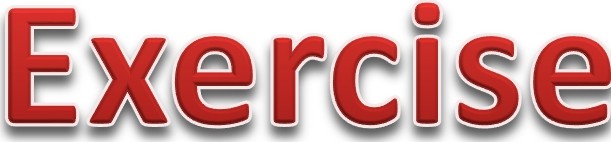 Increase in physicaI exertion as a means of reducingproblem behaviors or increasing appropriatebehavior.THE NATIONAL PROFESSIONAL DEVELOPMENT CENTER ON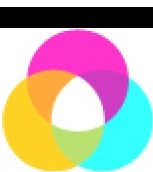 AUTISM SPECTRUM DISORDERSUNIVERSITY   OFLOUISVILLE.KENTUCKY AUTISM .LOUISVILLE 	Kentucky Autism Training Center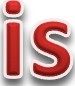 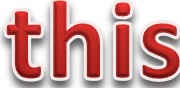 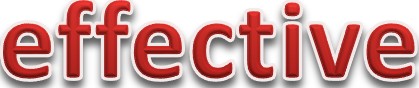 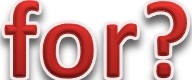 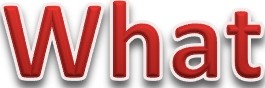 • 	Self-stimulatory behaviors• 	Hyperactivity• 	Aggression• 	Self-Injurious behaviors• 	Depression• 	Anxiety• 	Gastro-intestinal issues• 	Attention issues• 	Obesity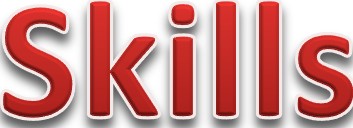 • Fine and gross motor skills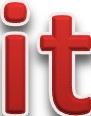 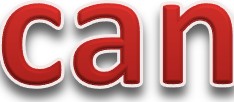 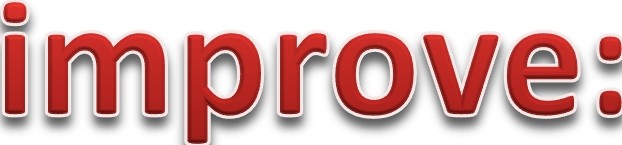 • Sensory Processing• Coordination and Planning• Slow Reaction Times• Visual Trackingl.OUE1SVILLE.	Kentucky Autism Training Center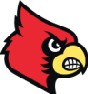 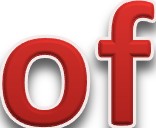 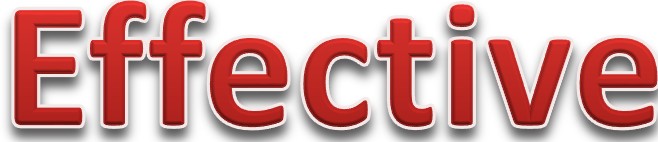 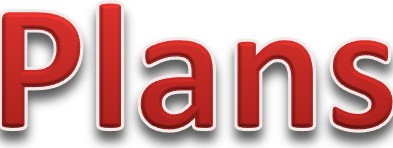 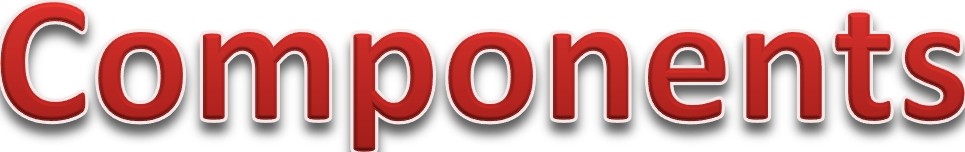 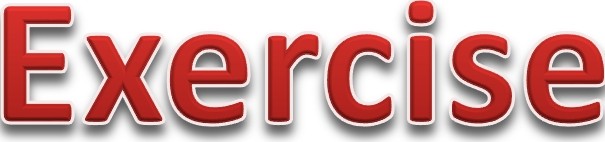 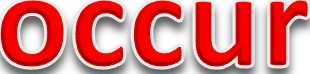 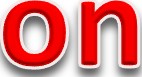 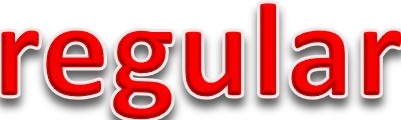 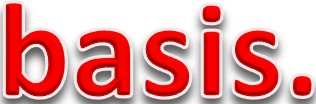 • 	Types of Exercise-Programmed & Structured Activities• Aerobic exercise• Strength training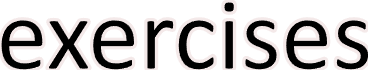 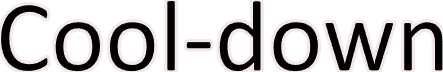 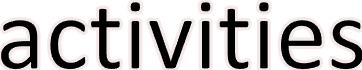 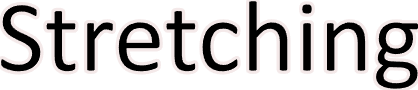 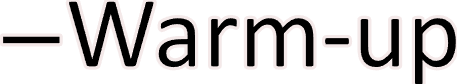 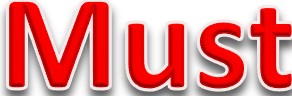   LOUISVILLE 	Kentucky Autism Training Center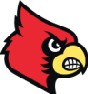 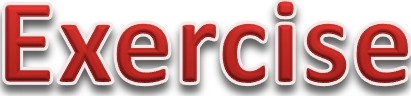 • 		Exercise routine on daily basis reduced  a variety of challenging behaviors to zero or near zero levels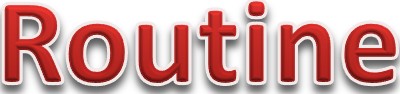 • 	20 minute exercise routine; 2 times per day (start  of day; after  lunch}- Jumping on trampoline- Scooter boards- Jogging- Stretching- Arm curls with weights• 	1minute exercise breaks once per hour- Yoga poses- Jogging in placeCannella-Malone, Tullis, Kazee(2011)UNIVERSITY   OFLOUISVILLE.KENTUCKY AUTISM .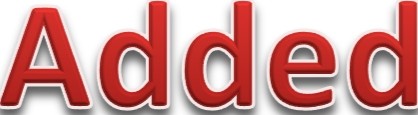 • Increased  physical health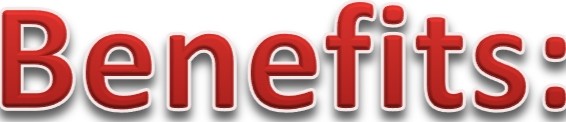 • Helps build in structured breaks and time for exercise during the day• Teaches exercise as a coping  skill• Increases motor functioning• Social implications• 	Promotes self-esteeml.OUE1SVILLE.	Kentucky Autism Training Center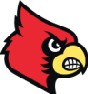 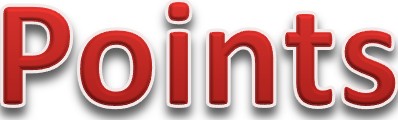 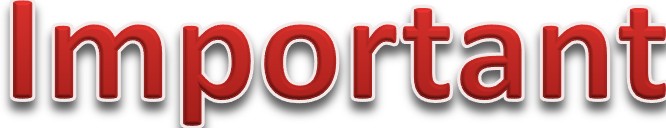 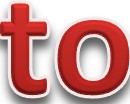 • Never use exercise as a punishment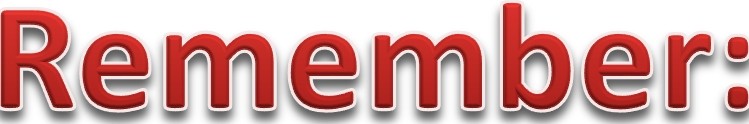 • Make sure to include as a part  of daily  routines• Highly  repetitive is GOOD!UNIVERSITY  OFLOUISVILLE.KENTUCKY AUTISM .l.OUE1SVILLE.	Kentucky Autism Training Center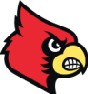 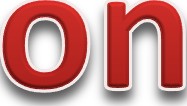 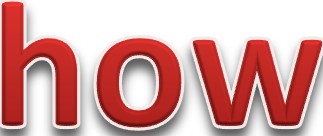 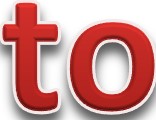 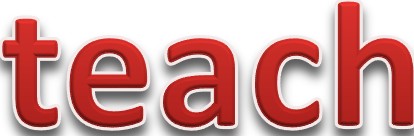 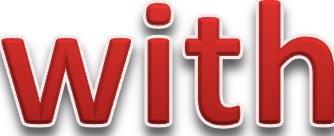 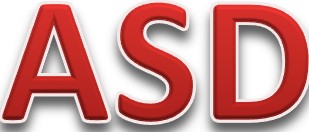 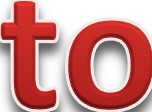 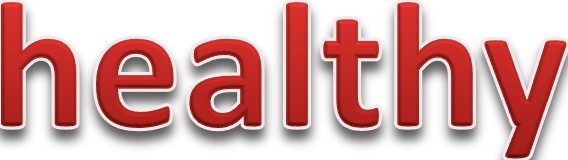 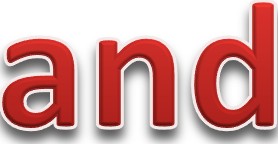 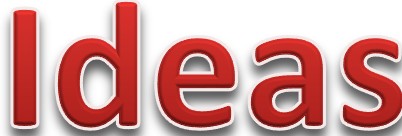 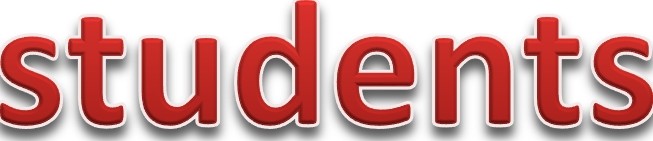 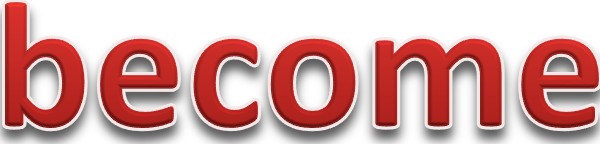 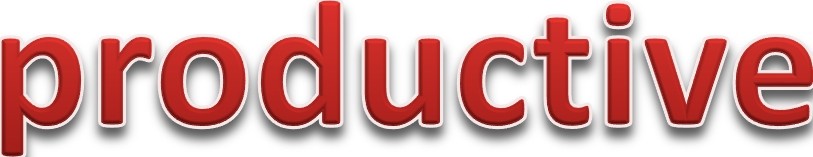 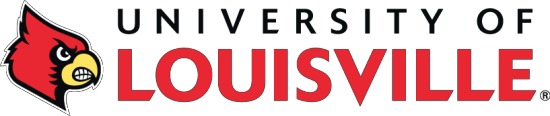 AutismClassroomNews.com Acknowledgements to Christine ReeveKentucky Autism Training Center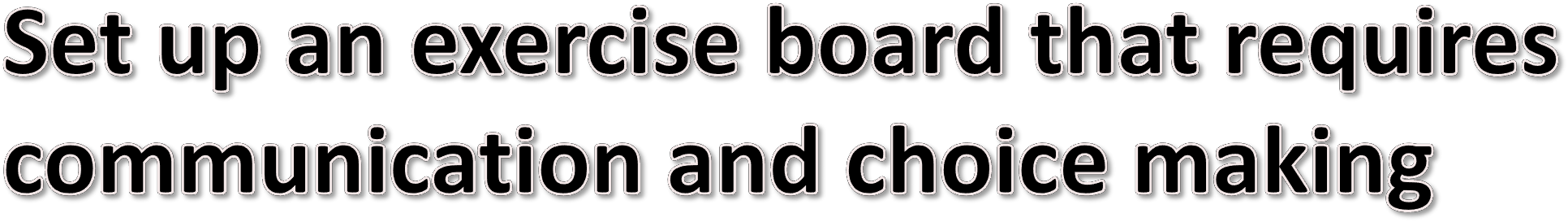 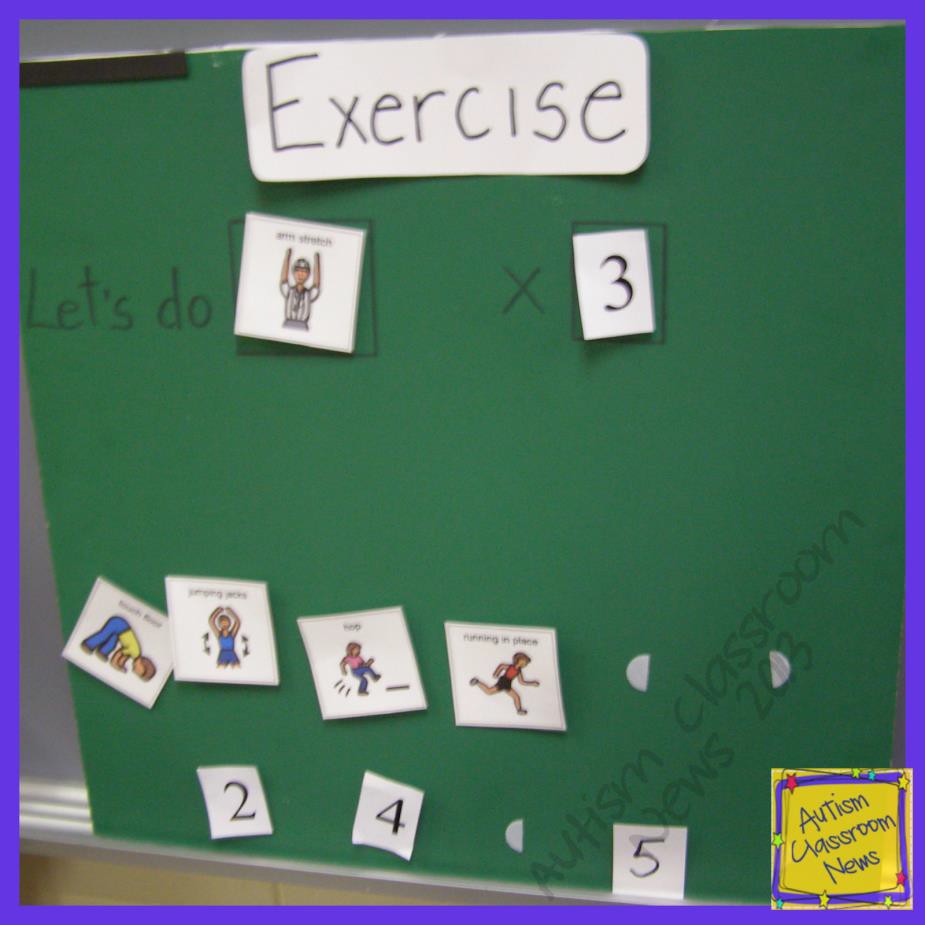 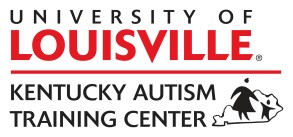                          Kentucky Autism Training Center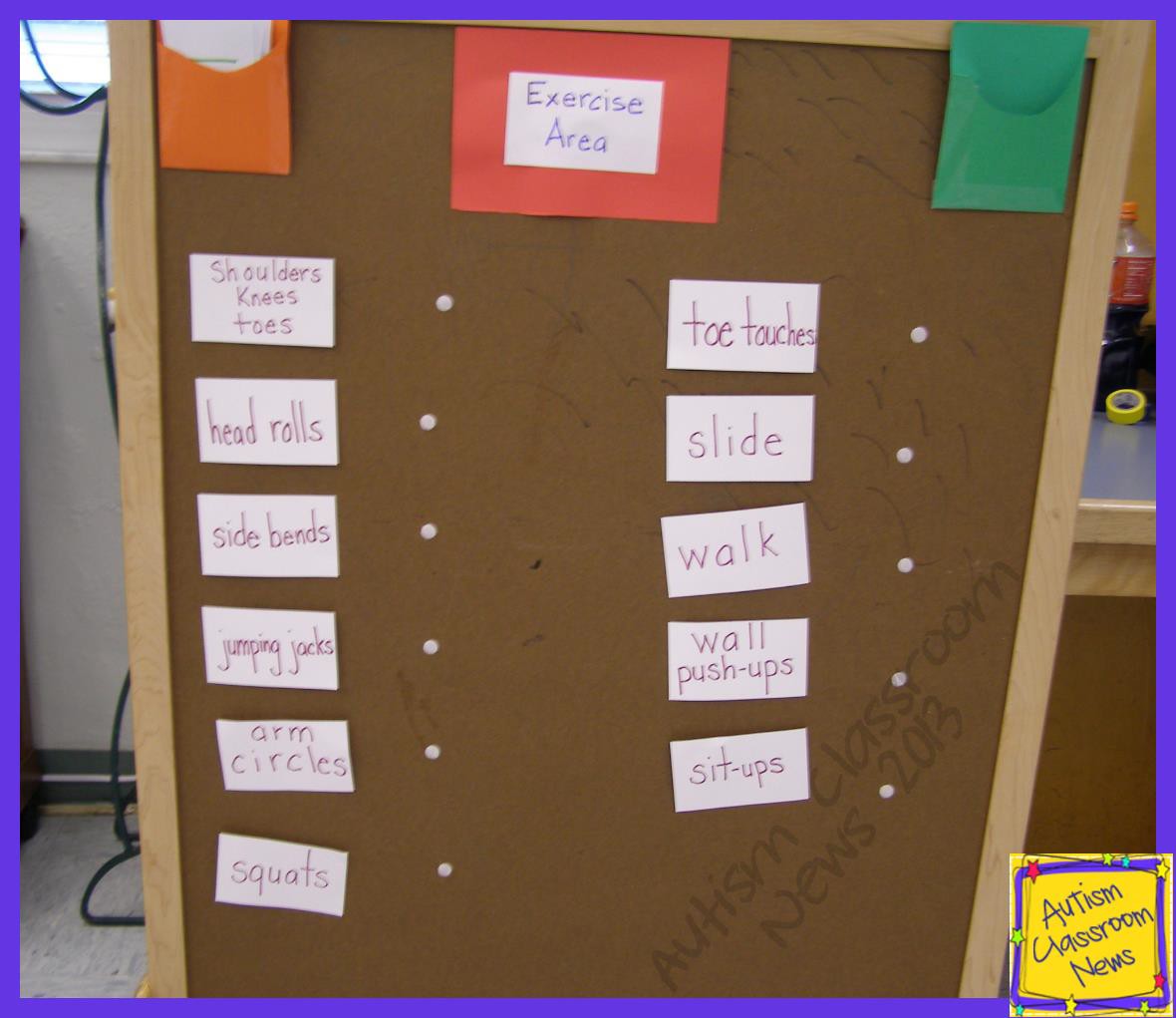 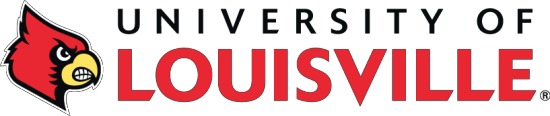 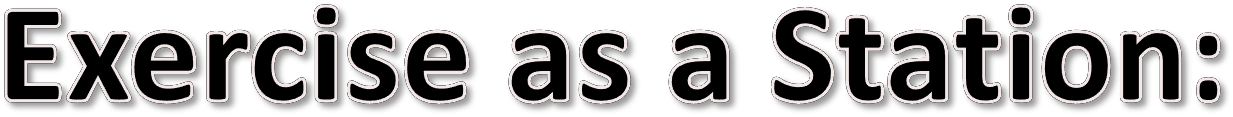 AutismClassroomNews.com Acknowledgments to Christine Reeve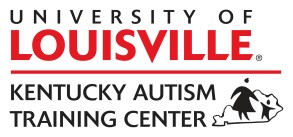 l.OUE1SVILLE.	Kentucky Autism Training Center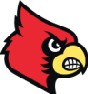 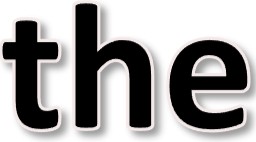 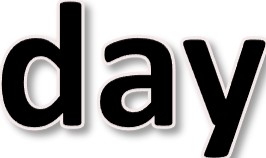 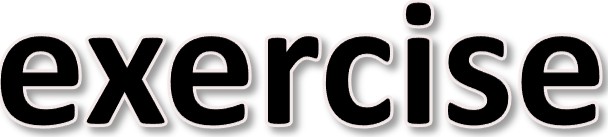 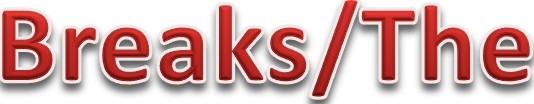 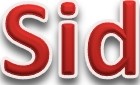 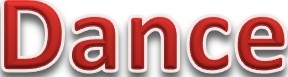 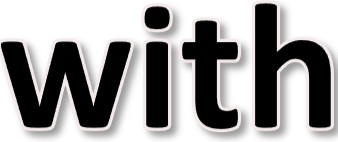 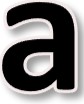 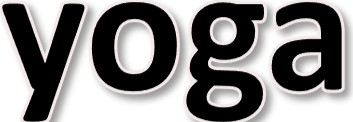 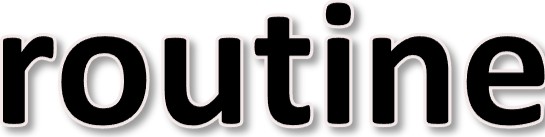 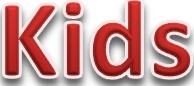 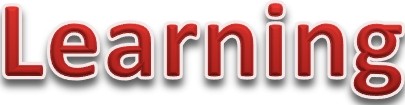 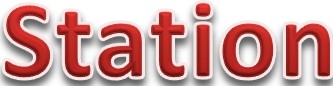 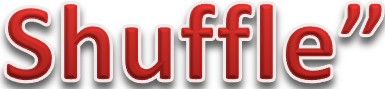 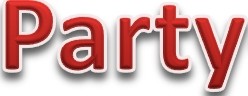 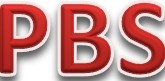 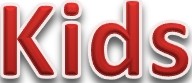 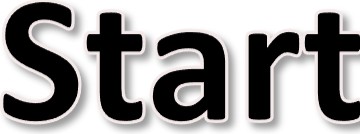 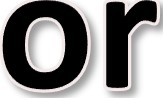 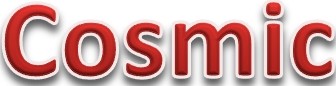 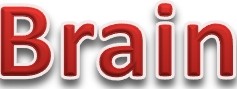 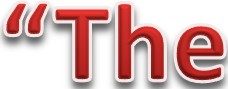 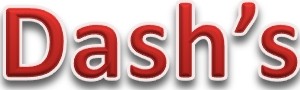 LOUISVILLE 	Kentucky Autism Training Center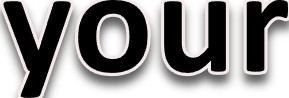 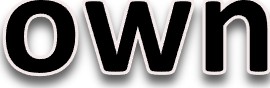 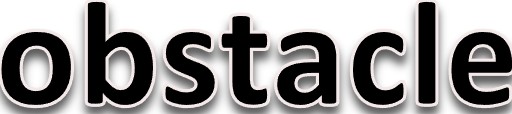 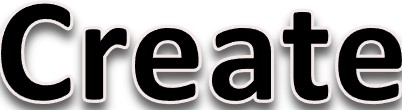 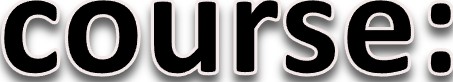 • Crawl under  chairs• Log roll across pillows• Walk a balance  beam of duct tape• Throw  a ball in a basket• Walk with a bean bag on your head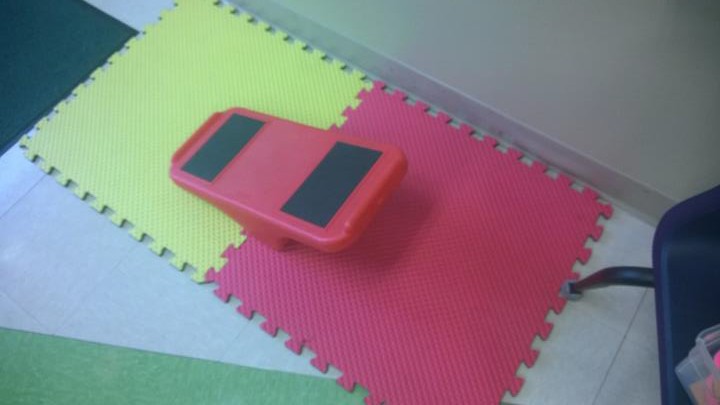 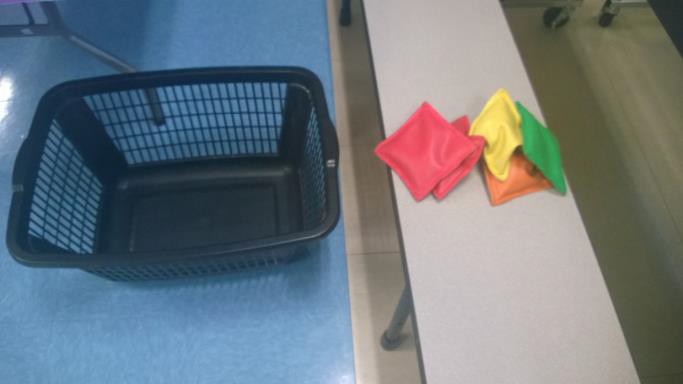 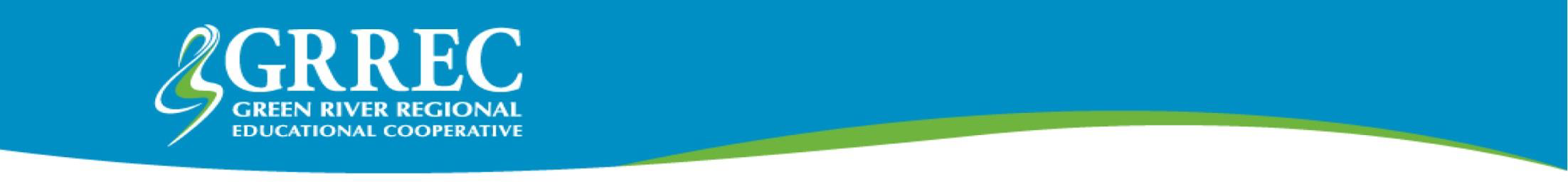 A Classroom Example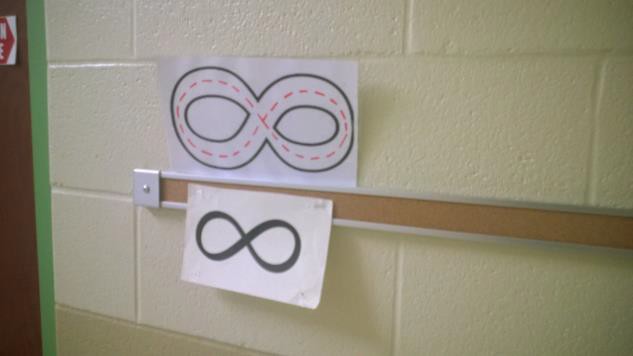 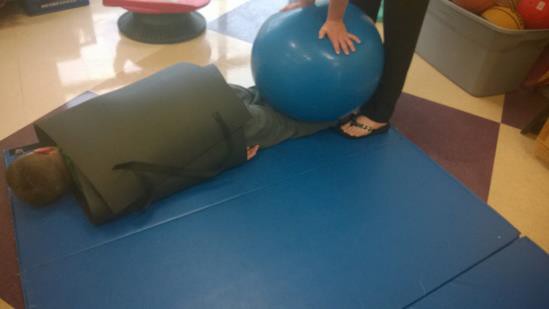 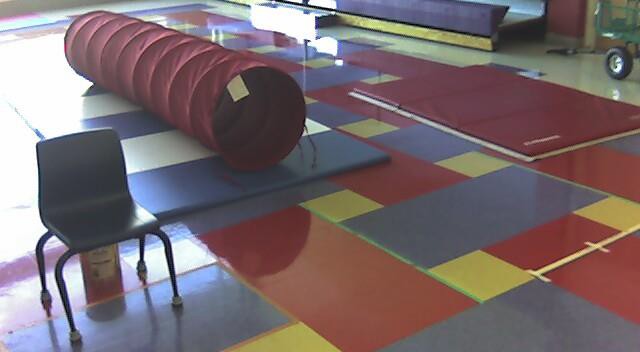 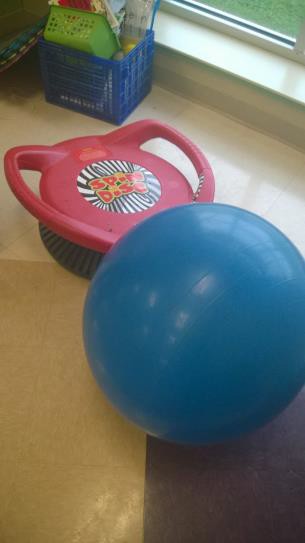 LOUISVILLE 	Kentucky Autism Training CenterOther Ideas:• 	http://www.yourtherapysource.com/cap.html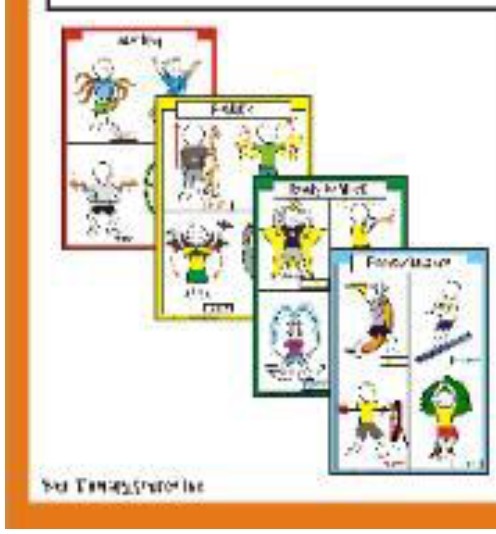 CLaSsrooM Act.V'tposters  LOUISVILLE 	Kentucky Autism Training Center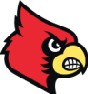 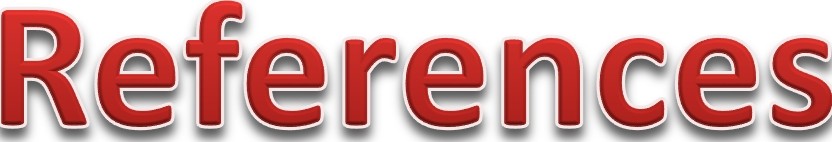 • 	http://www.autismcIa ssroomnews.com• 	Cannella-Malone, Tullis, & Kazee {2011}.  Using antecedent exercise to decrease challenging behaviors in boys with developmental disabilities and an emotional disorder. Journal  of Positive Behavior  Interventions, 13{14}, 230-239.• 	Wong, Odem, Hume, Cox, Fettig, l<ucharczyk, Brock, Plavnick, Fleury, & Schultz{2014}. Evidence-based  Practices for Children, Youth, & Young Adults  with ASD. Autism Evidence-based Practice  Review Group. Frank Porter  Graham  Child Development Institute, University of North Carolina  at Chapel Hill.• 	http://www.yourtherapysource.com/cap.html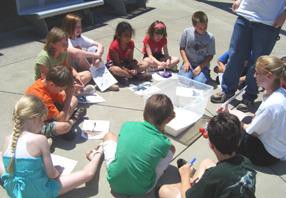 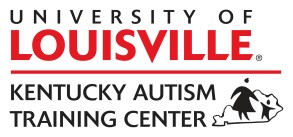 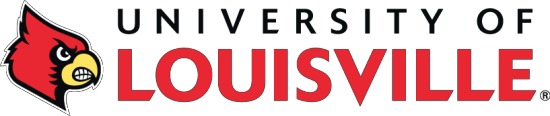 Center contact info:Telephone: (502) 852-4631Fax: (502) 852-7148  E- mail:katc @ louisville.eu https://louisville.edu/e ducation/kyautismtrai ningKentucky Autism Training CenterField Training CoordinatorsContact us…..Michelle AntleMichelle.Antle2@ky.gov(270) 792-7840Laura Ferguson Laura.ferguson@louisville.edu (502) 852-6403Kim Howard Kimberly.Howard@KEDC.org (606) 316-6011